Метлякова Любовь Анатольевна,канд.пед.наук, доцент кафедры социальной педагогики ПГГПУОбразовательный кейс 6.Что делать и куда обратиться, если происходит «травля» ребенка?Методические рекомендации учителюДанный кейс представляет собой описание методических рекомендаций в адрес школьных учителей, педагогов-психологов, социальных педагогов и родителей по профилактике буллинга в образовательной среде и работы «со случаем» в ситуации выявленного буллинга. Решение этой проблемы рассматривается на трех уровнях:Взаимодействие образовательной организации и семьи в решении проблемы (активная и продуктивная позиция родителей в решении проблемы, социально-педагогическое партнерство со школой). Работа с классом (профилактика буллинга, групповые занятия по специальной образовательной программе). Индивидуальная работа на уровне личности (работа с жертвой и буллером).Учителям и Родителям важно четко и методично ответить на вопросы:Что такое травля (буллинг, моббинг)? Как идентифицировать случай травли? Почему травля - это серьезная школьная проблема?Кто является участниками травли? Каковы их поведенческие особенности? Каковы основные виды буллинга? Типичные ошибки взрослых, которые пытаются справиться с травлей в детской группе?Каковы педагогические средства эффективного решения проблемы? Кто участвует в решении проблемы? 1)	Что такое травля (буллинг, моббинг)? Как идентифицировать случай травли? Каковы последствия травли? Англоязычные термины, называющие это явление: буллинг (от «булли» – бычок, задира) и моббинг (от «моб» – толпа), связаны по смыслу с причинами, вызывающими травлю: подростковая агрессия и групповая агрессия.Русское слово «травля», очень точное, однокоренное со словом «отравлять», заставляет нас подумать о последствиях. Травля буквально способна отравить ребенку детство, сделать школьные годы вовсе не «чудесными», а ужасными. Более того, она способна отравить личность, исказить представление человека о себе, о других, о том, как устроен мир.Травля (буллинг, моббинг) – это вид группового эмоционального и/или физического насилия. Подвергая человека травле, над ним смеются, издеваются, его подчеркнуто игнорируют, оскорбляют, унижают, толкают, бьют, удерживают силой, отнимают, прячут и портят его вещи и т. д., причем все это делается систематически, группой или агрессором при поддержке группы.Что нужно помнить Взрослому, чтобы отличать травлю от того, что ей не является и не совершать ошибок, пытаясь с ней справиться:Если кого-то из детей в классе не любят, у него нет друзей, его неохотно принимают в игру, но насилия в его адрес нет, это не травля, а непопулярность. При непопулярности человеку может быть обидно, грустно и одиноко. При травле ему страшно, он чувствует себя не в безопасности. Никто не может обещать каждому ребенку в классе, что он будет всем нравиться. Но безопасность, физическую и психологическую, школа обязана обеспечить каждому ученику.Если дети поругались или даже подрались, при этом сегодня этот стукнул того, а завтра наоборот, или только что они дрались, а теперь вместе играют в футбол, если они взаимодействуют на равных, это не травля, это конфликты. Вовсе избежать ссор и даже драк невозможно, и не стоит ставить такую цель, детям нужно научиться управляться со своей агрессией, отстаивать свои права, ссориться и мириться, и конфликты могут быть полезны для развития. При травле нет смены ролей, нет равенства сторон конфликта, при травле одни всегда нападают, а другие всегда страдают. Травля не учит никого ничему хорошему, она не помогает развитию детей, а препятствует.Если один ребенок кого-то задирает, обижает, дразнит, а остальные его в этом не поддерживают, осуждают его действия, сочувствуют пострадавшим от нападок, это не травля, это проблема с агрессивным поведением конкретного ребенка. Иногда такая проблема решается быстро, иногда она может быть очень сложной, когда ребенок с нарушениями поведения буквально терроризирует класс. Но если группа сплачивается против агрессора, это не ситуация травли, каждый обиженный им чувствует себя членом группы, чувствует ее поддержку и защиту, он не становится отверженным и, хотя может получить синяки, психологически обычно в порядке. При травле, напротив, может не быть прямого физического ущерба, например, в случае игнорирования или издевок, но эмоциональный урон может быть очень тяжелым.Буллинг (травля) имеет три составляющие:насилие в той или иной форме,систематичность, постоянство, направленность на одного и того же человека,   групповое действие, или действие при поддержке группы.Последствиями для жертвы травли могут быть:Tрудности в учебе, невозможность сосредоточиться из-за постоянного стрессаПостоянные пропуски занятий, так как идти в школу страшно и находиться там мучительноУстойчиво сниженная самооценка, неверие в свои силы, искаженный образ себя как «ущербного», «не такого, как надо»Тревожные расстройства, в том числе стойкие и тяжелые формы Депрессивные расстройства, в том числе стойкие и тяжелые формыCоциальные неврозы, социофобия, сложности с общением,с завязыванием и поддержанием социальных связей, которые будут оставаться долгие годы после школы. Иногда эти проблемы не проходят без психотерапевтического лечения.Психосоматические (обусловленные стрессом) заболевания, которые также могут быть очень длительными и устойчивыми к лечениюСуицидальные мысли и попытки, которые отмечаются у жертв травли в 5 раз чаще, чем у остальных школьников.2)	Кто является участниками травли? Каковы их поведенческие особенности?В буллинге принимают участие несколько действующих лиц:Булли (буллеры, обидчики, агрессоры, организаторы травли). К ним можно отнести и преследователей, которые действуют по указке более сильных агрессоров в классе. Их не останавливают правила, и они легко используют насилие для достижения цели. Буллеры – это:Активные, общительные дети, претендующие на роль лидера в классе; Агрессивные дети, использующие для самоутверждения безответную жертву;Дети, стремящиеся быть в центре внимания;Дети высокомерные,	делящие всех на "своих" и "чужих" (что является результатом соответствующего семейного воспитания);Максималисты, не желающие идти на компромиссы;Дети со слабым самоконтролем, которые не научились брать на себя ответственность за свое поведение;Дети, не обученные другим, лучшим способам поведения, т.е. не воспитанные.Довольно часто к буллингу присоединяется группа преследователей, с которыми буллер осуществляет свою агрессию. Кто чаще всего становится преследователями, помощниками буллеров: Несамостоятельные, легко поддающиеся влиянию окружающих, безынициативные дети;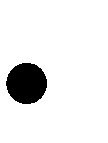  Дети, которые всегда стремятся следовать правилам, неким стандартам (очень прилежные и законопослушные); Дети, не склонные признавать свою ответственность за происходящее (чаще всего считают виноватыми других); Часто подверженные жесткому контролю со стороны старших дети (их родители очень требовательны и склонны применять физические наказания). Эгоцентричные, не умеющие ставить себя на место другого (в беседах час- то говорят: «Я и не подумал об этом»); Не уверенные в себе, очень дорожащие «дружбой», оказанным доверием со стороны лидеров класса; Трусливые и озлобленные дети.Жертвы буллинга (дети, в силу определённых причин ставшие объектом травли).3. Свидетели буллинга – их называют «союзниками» или «зрителями». Ими могут быть как дети, так и взрослые – технический персонал или учителя, которые не вмешиваются, когда буллинг происходит у них на глазах. Хотя очевидцы и не реагируют, но они тоже находятся под впечатлением от увиденного: часто испытывают страх, находясь в школе, чувствуют себя беспомощными, потому что не могут остановить буллинг, могут также испытывать чувство вины из-за своего бездействия или из-за того, что они присоединились к буллерам. Буллинг заразителен, его можно сравнить с социально-заразной болезнью. Зрители вынуждены выбирать между силой и слабостью (жертвы часто выглядят смешно и жалко), и им не очень хочется ассоциироваться со слабыми. Зрители часто не чувствуют личную ответственность, так как буллинг провоцирует просто делать, как все.Поведение свидетелей буллинга:Дети:У них отмечается страх совершения подобного с тобой, злорадство по этому поводу («Слава богу, не я»), беспомощность, что не можешь оказать помощь ближнему, т.е. они боятся последствий.Они переживают потребности к бегству от ситуации буллинга, чтобы не быть в неё втянутыми, чтобы она не разрушила их душевный комфорт.Они переживают желание присоединиться к травле. Взрослые:Речь идет о естественных реакциях взрослых лиц на факты буллинга. Они испытывают:Возмущение, негодование, желание немедленно вмешаться.Страх, отчаяние, бессилие, что может быть ещё хуже, и они не знают, как это прекратить.Защитное игнорирование фактов. «Я это не вижу», «Меня это не касается»,«Пусть разбираются сами и отвечают за них те, кому это положено».Присоединение к агрессору.  Переживание чувств  «праведного возмездия» и «торжества справедливости». «Наконец, ему (ей) воздалось по заслугам». Как правило, к подобным реакциям, могут быть склонны педагоги, травмированные длительным проблемным поведением своих учеников.Каковы основные виды буллинга?Признаки, по которым можно заподозрить в ребенке жертву буллингаНа проявления буллинга все дети реагируют по-разному. При наблюдении за детьми, страдающими от буллинга, могут обнаружиться их следующие особенности:Поведенческие особенности жертвы буллинга:дистанцированность от взрослых и детей;  негативизм при обсуждении темы буллинга; агрессивность к взрослым и детям.Эмоциональные особенности жертвы буллинга:напряженность и страх при появлении ровесников;    обидчивость и раздражительность;грусть, печаль и неустойчивое настроение.Признаки физического насилия над ребенком:ребенок вялый, подавленный, испуганный;у ребенка регулярно появляются синяки, ссадины, повреждения, травмы; ребенок вздрагивает от приближения агрессора, или от резких движений; ребенок агрессивен к людям, животным, часто дерется;ребенок боится ходить в школу, детское учреждение, кружок.Признаки буллинга, которые должны насторожить родителя и учителя:Ребенок вдруг начинает болеть и не ходит в школу; Несчастный внешний вид;Отсутствие друзей;Никто не хочет с ним сидеть за партой;Ребенок является постоянным объектом шуток и юмора; У ребенка снижается успеваемость;Ребенок часто приходит с подранными вещам;Ребенка не зовут на дни рождения и к нему никто не подходит;Ребенок говорит, что ему не у кого спросить домашнее задание, когда приходит на занятия с невыученными урокам;На соревнованиях дети говорят «только не с ним!»;Ребенок часто проводит время на переменах в одиночестве.Типичные ошибки взрослых, которые пытаются справиться с травлей в детской группе?7 заблуждений взрослых о травле 
(отрывок из методического пособия для учителей по работе со школьной травлей, разработанного для проекта Травли.Net )(автор Петравновская Людмила, известный российский психолог) Часто взрослые, сталкиваясь с травлей в детском коллективе, совершают типичные ошибки, которые приводят к тому, что ситуация травли консервируется или даже усугубляется. Каковы педагогические средства эффективного решения проблемы?Ключевые принципы работы образовательной организации:Изменить правила школы в отношении случаев буллинга и неуклонно выполнять принятые правила. Принцип: Ни один случай буллинга не должен остаться безнаказанным.Научить педагогов, прежде всего, классных руководителей, программам работы со случаями буллинга в классе. Принцип: Раннее вмешательство предпочтительно.Включить в план работы психолога систематическую работу с жертвами буллинга и их родителями. Принцип: Ученик не должен остаться один на один с насилием.Для более системного и подробного понимания проблемы школьного буллинга и описания конкретных методических рекомендаций предлагаем учителям и родителям познакомиться с:презентацией Кривцовой Светланы Васильевны, известного российского психолога, психотерапевта, кандидата психологических наук, автора методического пособия «Буллинг в школе. Как избежать беды?!» (см. приложение 1.1. Презентация)видео «Что такое буллинг?» (видео для педагогов и родителей) Кривцовой Светланы Васильевны, известного российского психолога, психотерапевта, кандидата психологических наук, автора методического пособия «Буллинг в школе. Как избежать беды?!» (видео см. по ссылке https://www.youtube.com/watch?v=rOtfWxbhYr8.  «Методическое пособие для учителей. Травли NET» (автор Петрановская Л.В.) https://www.dropbox.com/s/5dcm00c6ucy7ro4/%D0%905%20%D0%9C%D0%B5%D1%82%D0%BE%D0%B4%D0%B8%D1%87%D0%BA%D0%B0%20%D0%B4%D0%BB%D1%8F%20%D0%A3%D0%A7%D0%98%D0%A2%D0%95%D0%9B%D0%95%D0%99.pdfВажно! В случае травли работать только с одним буллером обычно бессмысленно, на место одного притихшего зачинщика группа выдвинет другого, или научится покрывать насильственные действия так, что взрослым трудно будет «поймать за руку» организаторов травли. В случае травли работать нужно с группой в целом.Кроме этого, считаем необходимым проведение специальных встреч с родителями по совместному  решению проблемы. На наш взгляд основное послание Учителя к Родителю должно отражать пять важных моментов:Если в школе есть травля, страдают все. И решать проблему с ней нужно всем вместе (педагоги, родители, все дети).Не передавать Родителям всю ответственность в решении ситуации.Не звонить Родителям, пока у вас не сложился какой-то конкретный план (Родители буллера редко могут помочь, Родители жертвы не должны чувствовать ваше бессилие).Рассказывать на собраниях о буллинге и позиции школы заранее, начиная с начальной школы.Применять методику «Без обвинений» с участием родителей (см. методические рекомендации Кривцовой С.В.).Во второй части образовательного кейса представлена методическая разработка родительского собрания-консультации для родителей на тему Родительское собрание /консультация для родителей по проблеме профилактики буллинга в школе и обсуждения алгоритма действий Родителей в случае, если происходит «травля» ребенка «КАК МОЖНО И КАК НЕЛЬЗЯ ПРОТИВОСТОЯТЬ ШКОЛЬНОЙ ТРАВЛЕ?!» (Приложение 2 и 2.1.)Для более подробного изучения проблемы и получения конкретных методических инструментов в работе со случаем травли в школе предлагаем Учителю обратить внимание на следующие источники. Методические рекомендации для педагогов, психологов, классных руководителей, администрации образовательной организации по реализации программ профилактики буллинга:Дополнительная общеобразовательная программа по профилактике буллинга для обучающихся 5-7 классов «Законы сохранения доброты». Уфа, 2016. http://xn----8sbn2axph5d1a.xn--p1ai/images/docs2017/programms/15.pdf.Кривцова С.В. Буллинг в классе: как избежать беды?! (книга для педагогов и родителей) 2018. https://bookmix.ru/book.phtml?id=2428347Кривцова С.В. Буллинг и как ему противостоять?! (презентация для педагогов с методическими рекомендациями) https://kopilkaurokov.ru/psihologu/presentacii/bullingh_i_kak_iemu_protivostoiat.Кривцова С.В. Что такое буллинг? (видео для педагогов и родителей) https://www.youtube.com/watch?v=rOtfWxbhYr8.Кривцова С.В. 	Программа прекращения буллинга в классе «Без обвинений» http://www.psychologia.edu.ru/index.php?id_catalog=36&id_position=278.Методика профилактики буллинга «No blame approach» - методика «Без обвинений». http://psychologia.edu.ru/azbuka-bullinga/pages/no-blame-approach.htmlМетодические материалы по реализации в образовательных организациях просветительских и образовательных программ по проблемам ненасильственных коммуникаций (разработчики: Крылова Т.А., научный сотрудник лаборатории воспитания и социализации, кандидат психологических наук, Струкова М.Л., методист лаборатории воспитания и социализации) http://viro.edu.ru/attachments/article/2694/Problemy_nenasil%27stvennyx_kommunikacij.pdf.Методические рекомендации по снижению частоты ситуаций буллинга в школе для учителей и других специалистов, работающих в школах. Москва, 2013. http://sch1883uz.mskobr.ru/files/bulling.pdfМетодические рекомендации «Буллинг в школе: выявление, устранение, профилактика». Шадринск, 2016. https://psy.su/mod_files/additions_1/fle_file_additions_1_4788.pdf Методический материал «Причины, формы, профилактика». Волгоград, 2015. http://vocmp.oblzdrav.ru/wp-content/uploads/%D0%91%D1%83%D0%BB%D0%BB%D0%B8%D0%BD%D0%B3-%D0%BF%D1%80%D0%B8%D1%87%D0%B8%D0%BD%D1%8B-%D1%84%D0%BE%D1%80%D0%BC%D1%8B-%D0%BF%D1%80%D0%BE%D1%84%D0%B8%D0%BB%D0%B0%D0%BA%D1%82%D0%B8%D0%BA%D0%B0.pdfМонография Шалагинова К.С. «Теоретико-методические основы деятельности педагога- психолога по предотвращению буллинга в школах Тульского региона: гендерно – возрастной аспект» (работе представлена практическая деятельность педагога-психолога по предотвращению проявления школьного буллинга среди младших школьников, подростков и старшеклассников) http://015a6a4a47a50b3.ru.s.siteapi.org/docs/528380dfad451ce92b6f1cb266cf74ef091b39ed.pdf Петрановская Л.В. «Методическое пособие для учителей. Травли NET» https://www.dropbox.com/s/5dcm00c6ucy7ro4/%D0%905%20%D0%9C%D0%B5%D1%82%D0%BE%D0%B4%D0%B8%D1%87%D0%BA%D0%B0%20%D0%B4%D0%BB%D1%8F%20%D0%A3%D0%A7%D0%98%D0%A2%D0%95%D0%9B%D0%95%D0%99.pdf Сайт ТРАВЛИ NET http://xn--80aejlonqph.xn--p1ai/ Проект ТравлиNet направлен на формирование психологически безопасной атмосферы в инклюзивных образовательных организациях, предотвращение распространения жестокости и агрессии в детско-юношеской среде, предупреждение детских суицидов Видео ВГТРК Пермь ток-шоу «В фокусе – дети!» Тема «Школьная безопасность» https://www.youtube.com/watch?v=DdzSj__TuEU&list=PLEQ0VpAdlvKNOiBLQdE41DNR2OmaZRODDВид буллингаВид буллингаЧто включаетФизическое насилиеФизическое насилиеИзбиение, нанесение ударов, шлепки, подзатыльники, пинки.Эмоциональное насилиеЭмоциональное насилиеУгрозы, насмешки, присвоение обидных кличек,бесконечные замечания, критика, необъективные оценки со стороны учителей, высмеивание, оскорбление, унижение ученика в присутствие других детей, принуждение делать что-то, чего ребенок делать не хочет.Распространение слухов и сплетен, социальное исключение и изоляция (когда с ребенком никто не общается, не приглашает в игру, не выбирает в команду); избегание;манипуляция дружбой («Если ты дружишь с ней – мы с тобой не друзья»).Дискриминация по национальным и социальным при- знакам. Подчеркивание физических недостатков. Нецензурная брань. Умышленное доведение человека до стресса, срыва.Распространение записок, нашептывание оскорблений, которые могут быть услышаны жертвой, унизительные надписи на доске или в общественных местах.Сексуальное насилие(* особая тема, требующая отдельного рассмотрения) Сексуальное насилие(* особая тема, требующая отдельного рассмотрения) Сексуальное насилие, или совращение – использование ребенка (мальчика или девочки) взрослым (учителем), или другим ребенком для удовлетворения сексуальных потребностей, или для получения выгоды. К сексуальному совращению относятся также вовлечение ребенка в проституцию, порнобизнес, обнажение перед ребенком половых органов и ягодиц, подглядывание за ним, когда он этого не подозревает (во время раздевания, отправления естественных нужд и т. д.).Экономическое насилиеЭкономическое насилиеПорча и отнятие личных вещей. Вымогательство. Отбирание денег. Повреждение имущества.Жертву могут принуждать к воровству имущества – такая тактика используется для возложения вины исключительно на жертву.КибербуллингИспользование мобильных телефонов1.Систематически осуществляются анонимные звонки и отправляются оскорбляющего или угрожающего рода сообщения2. Съемка компрометирующих фото- и видеоматериалов, публикация их в сети Интернет.КибербуллингИспользование чатаОтправление анонимных угроз или оскорблений.Создание групп, в которых намеренно игнорируются определенные люди.Выстраивание фальшивых дружеских или родственных отношений (чтобы узнать личную, интимную информацию).КибербуллингИспользование E-MailРассылка злых и негативных сообщений.Рассылка непристойных материалов (видео, картинок или компьютерных вирусов).Взлом другого аккаунта для использования личного E- Mail, для рассылки различной информации, или для его удаления.КибербуллингИспользование социальных сетейНаписание обидных комментариев к фотографиям, к видео, на стене пользователя, в сообществах.Распространение непристойного видео и фото.Взлом чужого аккаунта, редактирование его с целью очернить другого человека (например, рассылка сообщений с этого аккаунта, дополнение лживой информации).Намеренное создание группы, для выражения ненависти и травли определенного человека.Создание фальшивого профиля для третирования другого человека.КибербуллингИспользование Видео-порталов1. Публикация в Интернет непристойного, компрометирующего, позорящего другого человека видео.Типичные ошибки неверные убеждения и стратегииЧего не надо делать в случае травлиОшибка №1:Ждать, что само пройдет. Само не проходит. У детей до подросткового возраста – точно.
Позже есть небольшой шанс, что в группе найдутся достаточно авторитетные дети, не обязательно лидеры, которые вдруг увидят эту ситуацию не как привычную игру, а как жестокость и недостойное поведение и решатся заявить о своем видении. Это может если не полностью прекратить, то сильно уменьшить травлю. Но до примерно 12 лет детям сложно опираться на собственные моральные ориентиры и тем более идти против группового давления (это и взрослым дается непросто). Если взрослые не занимаются атмосферой в детской группе, травля сама по себе никуда не денется.Ошибка №2Искать причины и объяснения
Причин, по которым возникает травля много: и потребность возраста, и давление закрытой системы, и личные особенности детей, и недостаток опыта у педагогов, и фоновая агрессия в обществе. Все это очень важно и интересно, и безусловно стоит изучать и понимать. Но множество вполне объективно существующих причин не делают травлю приемлемой.Можно долго искать причины и факторы, вызывающие какую-то болезнь, но нельзя делать это вместо помощи тем, кто страдает уже сегодня. Травля в конкретном классе, от которой страдают прямо сейчас конкретные дети – не вопрос научных изысканий, это вопрос морали и прав человека. Издевательство недопустимо. Никакие особенности школы, общества, семей и детей не могут служить оправданием травли.Если в голове взрослого такого твердого убеждения нет, остановить травлю он не сможет. Он будет бесконечно рассуждать о том, какие дети, какие родители, какое общество, приводить примеры, чем дети, которых (или которые) травят, отличаются от других детей в классе и разводить руками: «Ну, они такие, что я могу поделать!». И заниматься по сути поддержанием травли, ведь в ее основе как раз лежит этот прием: объявить кого-либо «не таким» и на этом основании выдать себе индульгенцию на насилие.Кроме того, причины травли часто столь глобальны, что устранить их невозможно. Скажем, агрессию в обществе или насильственность и закрытость школьной системы мы вряд ли сможем преодолеть в обозримом будущем. Дети, обделенные любовью родителей и потому самоутверждающиеся за счет других, всегда были, есть и будут. Люди социальны и ориентированы на группу, задача возраста – пережить сплоченность.Все это так, но это не значит, что надо терпеть травлю. Нет задачи устранить причины, есть задача обеспечить безопасность каждого ученика в школе, а для этого нужно изменить конкретное поведение конкретной группы детейОшибка №3Путать травлю и непопулярность
Об этом уже шла речь. Никто никому не обязан, чтобы его все любили и хотели с ним дружить. Не могут быть все одинаково популярны. Многим детям, кстати, и не нужна особая популярность в классе, они вполне без нее проживут. Они могут быть от природы интровертны, застенчивы или просто душой принадлежать не к этой, случайно собранной по административному признаку, а совсем к другой группе. Они хотят одного – безопасности. И имеют на нее полное право.Суть травли – не в том, что кто-то кого-то не любит. Суть травли – насилие. Это групповое насилие, эмоциональное и/или физическое. И именно за это отвеxает взрослый, которому доверена группа детей. За их защищенность от насилия. Популярность – это вопрос психологический. Групповое насилие – это вопрос нарушения прав.Педагоги, сводящие все к непопулярности, часто искренне стараются исправить дело. Они обращают внимание группы на достоинства жертвы, пытаются повысить ее рейтинг особыми поручениями и т. д. И это все может сработать при одном условии: травля как насилие УЖЕ прекращена.
Если нет – любые достоинства жертвы в глазах группы, захваченной азартом травли, будут мгновенно превращены в недостатки. Выиграл олимпиаду – «ботан». Помог кому-то – «подлиза». Нарисовал хорошо – «художник-мазила-мочи Левитана». В грязной атмосфере насилия не пробьются ростки интереса и уважения. Сначала надо провести дезинфекцию.Эту ошибку, кстати, нередко поддерживают детские книжки и фильмы. Соверши подвиг, впечатли всех, и жизнь наладится. Если дело только в непопулярности – может быть. Если идет травля – нет. И даже может быть наоборот. Дети, которые стали успешны и известны благодаря спортивным победам, роли в кино или каким-то еще достижениям, могут много рассказать о школьной травле. Только в мелодрамах фото на обложке журнала означает признание в классе. В реальности это скорее принесет новые проблемы.Ошибка№4Cчитать травлю проблемой только жертвы
Конечно, явственно страдает именно жертва. Те, кто травит, прямо сейчас могут выглядеть очень довольными собой. Однако важно понимать, что страдают в результате все.Страдает жертва, получившая опыт унижения, отвержения и незащищенности, травму самооценки, а то и нарушения эмоционального развитии из-за долгого и сильного стресса.
Страдают свидетели, те, кто стоял в стороне и делал вид, что ничего особенного не происходит, и в это самое время получал опыт бессилия перед властью толпы и стыда за свое слабодушие, поскольку не решился вступиться и поддерживал травлю из страха самому оказаться жертвой.Страдают преследователи, получая опыт шакалов в стае, или опыт кукловода, опыт безнаказанности, иллюзию своей силы и правоты. Этот опыт приводит к огрублению чувств, отрезанию возможностей для тонких и близких отношений, в конечном итоге – к деструктивным, асоциальным чертам личности.Пиррова победа, которая потом обернется одиночеством и положением изгоя во взрослом коллективе, где никто уже не станет особо бояться такого «булли», а вот общаться с ним не захочет. Даже если он будет успешен и станет начальником, счастья в его жизни будем немного, носи он хоть сплошное «Прада», как известно.Наконец, это все плохо для группы в целом, для ее эффективности, способности справляться с трудностями. Насилие – страшный пожиратель энергии, ни на что другое сил у группы уже не остается. В том числе и на учебу.
Это то, что важно доносить до родителей: если это не вашего ребенка травят – не думайте, что у вас нет повода для беспокойства. Не говоря уже о том, что тлеющая подолгу травля всегда прорывается вспышками настоящего насилия.И тогда абсолютно любой – в том числе и ваш – ребенок может оказаться «назначен» группой исполнить ее волю и «дать ему как следует». Он сам потом не сможет объяснить, почему так озверел и почему сделал то, что ему вовсе не свойственно. Ну, а дальше варианты. Либо он сам рискует совершить серьезное преступление,либо доведенная до отчаяния жертва даст отпор, и может произойти все что угодноОшибка №5Считать травлю проблемой̆ личностей̆, а не группы
Это подход «все дело в том, что они такие».
Чаще всего приходится слышать, что жертва – «такая» (причем неважно, в негативном ключе: глупая, некрасивая, конфликтная или в позитивном: одаренная, нестандартная, «индиго» и т. д.).«Козлом отпущения» может стать каждый. Это иллюзия, что для этого надо быть каким-то особенным. Очки (веснушки), толщина (худоба), национальность, дешевая одежда – все может стать основанием для объявления жертвы «не такой». Причина травли – не в особенностях жертвы, а в особенностях группы. Один и тот же ребенок может быть изгоем в одной группе и своим в другой̆. Или перестать быть изгоем в той же самой̆ за короткий̆ срок, скажем, после смены классного руководителя.Также не имеет смысла сводить причину травли к качествам тех, кто травит. Конечно, роль инициаторов травли часто берут на себя дети не самые благополучные внутренне. Но одних только их качеств недостаточно. Часто самые отъявленные травители, случайно оказавшись с жертвой вдвоем, например, на продленке, мирно с ней играют. А если учитель вмешивается и начинает активно работать с травлей, агрессоры иногда за считанные дни меняют свое поведение, хотя, конечно, они не могли бы так стремительно решить свои «внутренние проблемы» или повысить свой «культурный̆ уровень».Эта ошибка лежит в основе попыток преодолеть травлю путем «разговоров по душам» или «индивидуальной работы с психологом». С жертвой̆ ли, с агрессорами ли. Травля, как любое застревание в деструктивной̆ динамике – болезнь группы. И работать надо с группой̆ в целом. Обсуждать происходящее, устанавливать новые правила. И только в этом контексте могут быть полезны разговоры с жертвой̆ и обидчиками.Пытаться решить проблему травли, решая личные проблемы действующих лиц, – все равно что пытаться решить проблему аварий на дорогах не разумными правилами дорожного движения и контролем за их исполнением, а развитием у каждого отдельного водителя скорости реакции, вежливости и любви к ближнему.Одна из основных задач возраста в конце начальной и средней школе – разобратьcя в правилах общежития, научиться жить в социуме. И правила должны задавать взрослые.
Конечно, помогать детям решать внутренние проблемы тоже нужно, но это работа долгая и в ситуации актуальной травли невозможная обычно. Надо сначала прекратить травмирующее воздействие, а потом уж лечитьОшибка №6Давить на жалость
Пытаться объяснить агрессорам, как жертве плохо и призывать посочувствовать. Не поможет чаще всего. Только укрепит их в позиции сильного, который хочет казнит, хочет милует. Обычно агрессоры потому и травят, что очень хорошо знают, каково жертве, и боятся оказаться на ее месте (скорее всего, уже там бывали: в своей̆ семье или в другой̆ группе). Жертву же педалирование ее страданий обидит, унизит или подкрепит ее беспомощность или ярость.Гораздо важнее «сломать игру», перевести фокус внимания с жертвы на правила игры, на неприглядность и недопустимость агрессии.Логика травли состоит в том, что луч прожектора общего негативного внимания обращен на жертву, и она мечется в нем, как обреченный кролик в свете фар автомобиля. Поэтому любые разговоры о жертве подкрепляют травлю. Наша задача –перевести луч прожектора на саму травлю как явление, сделать мишенью насилие как таковое.Ошибка №7Принимать правила игры
Это самое важное, пожалуй. Ситуация травли сдвигает «точку нормы». Через какое-то время всем кажется, что так и надо, «таких» и надо травить, а как же иначе – ведь они «такие». Если не конфронтировать с самой̆ идеей̆ травли, ничего не получится.Любая ситуация насилия провоцирует выбор: либо «меня бьют, потому что я слабый, и всегда будут бить», либо «меня бить не будут, потому что я сильный̆ и бить буду я». При всей кажущейся разнице обе эти позиции сходны. Они обе базируются на одном и том же убеждении о том, как устроен мир. А именно: «сильный̆ бьет слабого». И часто взрослые, пытаясь помочь, на самом деле подкрепляют эту картину мира.Например, когда говорят пострадавшему: «подумай̆, в чем ты сам мог бы измениться», или «дай̆ ему, чтоб неповадно было».По сути, ребенку сообщают вот что: «Мир устроен так, что в нем правит сила, и другого мира у нас для тебя нет. Ты можешь капитулировать перед насилием, предать себя и измениться так, как от тебя требуют («научись ладить с ребятами!»). Им виднее, каким ты должен быть, они сильны, а значит – правы. Или можешь наплевать на собственную безопасность («не бойся! дай отпор!») и озвереть, тогда тебя не тронут. Еще вариант: отрезать от себя чувства («не обращай̆ внимания!») и научиться изображать лицом не то, что происходит внутри.По сути, взрослый во всех этих случаях солидаризируется с травлей как явлением и оставляет ребенка один на один с ней. Ребенок за всеми этими «Учись налаживать отношения» или «Дай сдачи» слышит: «Тебя никто не защитит, даже не надейся. Справляйся сам, как знаешь»Поэтому нужно идти на конфронтацию, но не конфронтацию с конкретными детьми, а конфронтацию с правилами игры по которым сильный имеет право бить слабого. С травлей как насилием, как болезнью, отравой, моральной ржавчиной. С тем, чего не должно быть. Что нельзя оправдывать, от чего ЛЮБОЙ ребенок должен быть защищен – и точка.